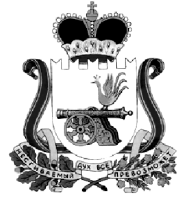 ОТДЕЛ ОБРАЗОВАНИЯ АДМИНИСТРАЦИИ МУНИЦИПАЛЬНОГО ОБРАЗОВАНИЯ «КАРДЫМОВСКИЙ  РАЙОН» СМОЛЕНСКОЙ ОБЛАСТИП Р И К А З                          от  15.06. 2017                                          № 119Об утверждении плана основных мероприятий на июль  2017  года          Утвердить план основных мероприятий Отдела образования Администрации муниципального образования «Кардымовский район» Смоленской области  на июль 2017 года  (прилагается).Начальника Отдела образования                                                  А.А. КастрикинаПриложение к приказу                                                                                               Отдела образования Администрации                                                                                                          муниципального образования                                                                          «Кардымовский район»                                                                     Смоленской области                                                                 № 119  от 15.06.2017                                                  П Л А Носновных мероприятий Отдела  образования Администрации   муниципального образования «Кардымовский район» Смоленской области     на июль 2017 года№МероприятияСроки проведенияМесто, время проведенияОтветственные1.Контроль за ходом ремонтных работ в образовательных учрежденияхВ течение месяцаОбразовательные учрежденияА.А. Кастрикина2.Подготовка сводных аналитических отчетов по работе учреждений образования района1-21 июляОтдел образованияСпециалисты отдела3.Мероприятия по увековечению памяти погибших защитников Отечества (проведение поисковых экспедиций)В течение месяцаПо отдельному плануД.М. Столярова4.Участие в Международном туристском фестивале «Соловьева переправа»28-30 июля Соловьевское сельское поселениеД.М. СтоляроваА.П. Давыдов5. Оказание помощи по благоустройству и ремонту памятников воинам, погибшим в годы Великой Отечественной войныВ течение месяцаД.М. Столярова